Рекомендации к выполнению НОД на период 25.05.2020 – 29.05.2020  г.  группа № _12_Тема недели: «Летняя фантазия»День неделиОбразовательная деятельностьФорма обратной связи (фотоотчет, фото детских работ)понедельник 20.04.2020НОД: Обучение грамоте https://my.dnevnik76.ru/files/link/cc1382b64ea86fdfc415a0f5a1da8d13/НОД: Психологпонедельник 20.04.2020НОД: Физическое развитиеФизкультминутка «Летний дождь».Шлеп! Шлеп! Шлеп! Шлеп! Шлепаем по лужам.      шагают на местаШлеп! Шлеп! Шлеп! Шлеп! Зонтик нам не нужен.   смыкают руки над головойНам не страшен сильный дождь!                                 прыгают на носочках, руки на поясеЛето наступило!                                                             тянутся вверх, раскинув рукиНу, промокли мы. И что ж?                                          пожимают плечамиБудем мыться с мылом!                                                улыбаются, показывают, как намыливают рукивторник 21.04.2020НОД: Аппликация«Нарцисс». Цель: развивать аккуратность у детей при использовании клея, учить пользоваться кисточкой с жесткой щетиной; развитие мелкой моторики рук.(Приложение 1)НОД: Музыкавторник 21.04.2020НОД: Социальный мир«Летняя гроза». (Приложение 2)среда22.04.2020НОД: Сенсорная культура и первые шаги в математикуhttps://my.dnevnik76.ru/files/link/8a4587ff59f1612c2353fbf70a9d1223/НОД: РисованиеРисование на тему «Я и лето». Цель: учить отражать впечатления и наблюдения в художественно-творческой деятельности.НОД: Физическая культура Физкультминутка «В лесу».Лето! Мы идем гулять.Раз, два, три, четыре, пять.Чтобы отдохнули ножки,Мы пройдемся по дорожке.        ходьба на местеНа поляне дуб зеленыйПотянулся к небу кроной.          потягивание – руки вверхОн на ветках среди лесаЩедро желуди повесил.             потягивание – руки в стороныЧтоб сорвать в лесу цветочки,Наклонимся до носочков.Раз – цветок, и два – цветок.А потом сплетем венок.             наклоны впередА вокруг полно малины.Пройти мимо не могли мы.       шаги на местеСобираем по кустам,Здесь отличные места.              повороты влево – вправоТут в лесу растет черника,Земляника, голубика.Чтобы ягодку сорвать,Надо ниже приседать.               приседанияНа полянке серый зайчикВыше всех сегодня скачет.Вместе с зайчиком скачу,До небес достать хочу.               прыжкиА теперь пора нам, братцы,Из лесочка возвращаться.Хоть дорога нелегка,Заниматься нам пора.                шаги на местечетверг23.04.2020НОД: Лепка«Гусеница». Цель: учить моделировать гусеницу из пластилина, развивать моторику рук, мелкую моторику(Приложение 3)НОД: Музыкачетверг23.04.2020НОД: Развитие речи/Художественная литература «Лето». Цель: закрепление умения: пересказывать текст; пользоваться в речи глаголами, обозначающими противоположные действия; образовывать от глаголов третьего лица глаголы первого лица (по аналогии); правильно использовать существительные в косвенных падежах с предлогами.(Приложение 4)пятница24.04.2020НОД: Мир природы/Предметный мир«Радуга-дуга». (Приложение 5)НОД: Физическая культураФизкультминутка «Солнце».Летним утром тихо солнце               руками рисуют в воздухе кругПостучало мне в оконце,                  изображают, что стучатПодмигнуло правым глазом,           подмигивают правым глазомОзарило светом разом,                     поднимают обе руки вверхВдруг щеки коснулось мило           гладят себя по щекеИ лучами поманило.                        изображают обеими руками, что зовут кого-тоЯ в кроватке потянулся,                  потягиваютсяВсему миру улыбнулся!                 широко улыбаютсяВстал и сделал я зарядку,               делают движения : руки вперед, в стороны, наверхЗастелил свою кроватку.                изображают, что застилают кроватьНадо сделать много дел!                руки к голове и качают головойЯ умылся и поел.                            изображают, что умываются и едятИ пошел во двор гулять,                шаг на местеС ребятишками играть.                  обе руки вперед, большие пальцы выставлены наверхпятница24.04.2020НОД: Конструирование/Ручной труд«Солнышко». Цель: продолжить развивать мелкую моторику рук, логическое и конструктивное мышления, воображение, внимание и память.(Приложение 6)ПРИЛОЖЕНИЕПРИЛОЖЕНИЕПРИЛОЖЕНИЕПриложение 1.Аппликация «Нарцисс».Сделать вот такой яркий цветок будет совсем несложно, и он в холодное время года будет напоминать о жарком лете и ярких цветах. Вы рисуете лепестки цветочка, а также листики, стебель и серединку цветка. Затем вместе с ребенком вырезаете все детали. Каждый лепесток необходимо согнуть пополам. Также нужно поступить и с листиками. 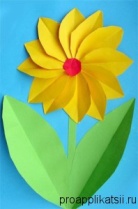 Наклеиваете лепестки так, чтобы каждый последующий находил на предыдущий. Намазываете клеем только одну половинку лепестка. Затем приклеивайте остальные детали. Стоит отметить, что листики не приклеиваются полностью. Приложение 1.Аппликация «Нарцисс».Сделать вот такой яркий цветок будет совсем несложно, и он в холодное время года будет напоминать о жарком лете и ярких цветах. Вы рисуете лепестки цветочка, а также листики, стебель и серединку цветка. Затем вместе с ребенком вырезаете все детали. Каждый лепесток необходимо согнуть пополам. Также нужно поступить и с листиками. Наклеиваете лепестки так, чтобы каждый последующий находил на предыдущий. Намазываете клеем только одну половинку лепестка. Затем приклеивайте остальные детали. Стоит отметить, что листики не приклеиваются полностью. Приложение 1.Аппликация «Нарцисс».Сделать вот такой яркий цветок будет совсем несложно, и он в холодное время года будет напоминать о жарком лете и ярких цветах. Вы рисуете лепестки цветочка, а также листики, стебель и серединку цветка. Затем вместе с ребенком вырезаете все детали. Каждый лепесток необходимо согнуть пополам. Также нужно поступить и с листиками. Наклеиваете лепестки так, чтобы каждый последующий находил на предыдущий. Намазываете клеем только одну половинку лепестка. Затем приклеивайте остальные детали. Стоит отметить, что листики не приклеиваются полностью. Приложение 2.ОБЖ «Летняя гроза».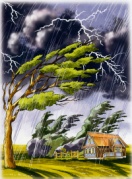 Летом часто бывают грозы. Летние грозовые тучи состоят из бесконечного количества капелек воды, заряженных электричеством. Между двумя такими тучами проскакивает электрический заряд большой мощности. Это и есть молния. Иногда молния возникает между грозовым облаком и землей. Тогда может загореться дерево или стог сена, в который ударила молния. Вот почему в летнюю грозу нельзя прятаться от дождя под одиноко стоящими деревьями. Во время разряда грозовых туч сначала мы видим блеск молнии, а затем до нас доносятся раскаты грома. Это происходит потому, что звук распространяется в воздухе медленнее, чем свет. Если между молнией и громом очень долгий промежуток, то это значит, что гроза идет где-то далеко.Обычно заранее видно, что собирается гроза: солнце сильно печет, в воздухе накапливается влага, становится тихо и душно. На горизонте заметно скопление мощных кучевых облаков. Они быстро надвигаются и вскоре занимают все небо, которое начинает по-особенному меняться и даже чувствуется особый - предгрозовой - свет. Ветер дует порывами, резко меняет направление, а затем усиливается, поднимает тучи пыли, срывает листья и ломает ветки деревьев, может сорвать покрытие крыш у домов. Затем сверху из надвинувшейся тучи обрушивается стена проливного дождя, иногда с градом. Сверкают молнии, раздаются оглушительные раскаты грома. Опасное, но очень красивое зрелище!Чем опасна гроза? Прежде всего, молниевым разрядом. От молнии может возникнуть пожар. Прямое попадание молнии может привести к смерти! Другая опасность - сильный ветер, ломающий ветви деревьев и повреждающий строения. Падающие от ветра деревья часто повреждают линии электропередач. Из-за них и люди могут получить травму. И, наконец, сильный ливень с градом. Град побивает посевы. Если от него вовремя не укрыться, то не избежать синяков и ссадин. Расскажите о размерах градин, покажите их на примерах!Приложение 2.ОБЖ «Летняя гроза».Летом часто бывают грозы. Летние грозовые тучи состоят из бесконечного количества капелек воды, заряженных электричеством. Между двумя такими тучами проскакивает электрический заряд большой мощности. Это и есть молния. Иногда молния возникает между грозовым облаком и землей. Тогда может загореться дерево или стог сена, в который ударила молния. Вот почему в летнюю грозу нельзя прятаться от дождя под одиноко стоящими деревьями. Во время разряда грозовых туч сначала мы видим блеск молнии, а затем до нас доносятся раскаты грома. Это происходит потому, что звук распространяется в воздухе медленнее, чем свет. Если между молнией и громом очень долгий промежуток, то это значит, что гроза идет где-то далеко.Обычно заранее видно, что собирается гроза: солнце сильно печет, в воздухе накапливается влага, становится тихо и душно. На горизонте заметно скопление мощных кучевых облаков. Они быстро надвигаются и вскоре занимают все небо, которое начинает по-особенному меняться и даже чувствуется особый - предгрозовой - свет. Ветер дует порывами, резко меняет направление, а затем усиливается, поднимает тучи пыли, срывает листья и ломает ветки деревьев, может сорвать покрытие крыш у домов. Затем сверху из надвинувшейся тучи обрушивается стена проливного дождя, иногда с градом. Сверкают молнии, раздаются оглушительные раскаты грома. Опасное, но очень красивое зрелище!Чем опасна гроза? Прежде всего, молниевым разрядом. От молнии может возникнуть пожар. Прямое попадание молнии может привести к смерти! Другая опасность - сильный ветер, ломающий ветви деревьев и повреждающий строения. Падающие от ветра деревья часто повреждают линии электропередач. Из-за них и люди могут получить травму. И, наконец, сильный ливень с градом. Град побивает посевы. Если от него вовремя не укрыться, то не избежать синяков и ссадин. Расскажите о размерах градин, покажите их на примерах!Приложение 2.ОБЖ «Летняя гроза».Летом часто бывают грозы. Летние грозовые тучи состоят из бесконечного количества капелек воды, заряженных электричеством. Между двумя такими тучами проскакивает электрический заряд большой мощности. Это и есть молния. Иногда молния возникает между грозовым облаком и землей. Тогда может загореться дерево или стог сена, в который ударила молния. Вот почему в летнюю грозу нельзя прятаться от дождя под одиноко стоящими деревьями. Во время разряда грозовых туч сначала мы видим блеск молнии, а затем до нас доносятся раскаты грома. Это происходит потому, что звук распространяется в воздухе медленнее, чем свет. Если между молнией и громом очень долгий промежуток, то это значит, что гроза идет где-то далеко.Обычно заранее видно, что собирается гроза: солнце сильно печет, в воздухе накапливается влага, становится тихо и душно. На горизонте заметно скопление мощных кучевых облаков. Они быстро надвигаются и вскоре занимают все небо, которое начинает по-особенному меняться и даже чувствуется особый - предгрозовой - свет. Ветер дует порывами, резко меняет направление, а затем усиливается, поднимает тучи пыли, срывает листья и ломает ветки деревьев, может сорвать покрытие крыш у домов. Затем сверху из надвинувшейся тучи обрушивается стена проливного дождя, иногда с градом. Сверкают молнии, раздаются оглушительные раскаты грома. Опасное, но очень красивое зрелище!Чем опасна гроза? Прежде всего, молниевым разрядом. От молнии может возникнуть пожар. Прямое попадание молнии может привести к смерти! Другая опасность - сильный ветер, ломающий ветви деревьев и повреждающий строения. Падающие от ветра деревья часто повреждают линии электропередач. Из-за них и люди могут получить травму. И, наконец, сильный ливень с градом. Град побивает посевы. Если от него вовремя не укрыться, то не избежать синяков и ссадин. Расскажите о размерах градин, покажите их на примерах! Приложение 3.Лепка «Гусеница».Чтобы слепить гусеницу нужно: пластилин желтого, белого, красного, оранжевого, синего, черного и фиолетового цвета; нож для резки (стека); зубочистки.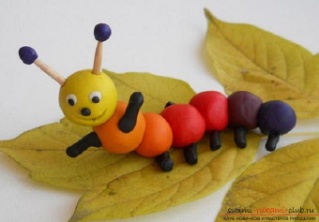 В этой поделке будет необходимо смешивать пластилин 2 цветов: желтый + оранжевый = светло-оранжевый, оранжевый + красный = красно оранжевый, красный + синий = светло фиолетовый.Скатать 6 шариков из пластилина одной величины, 1 шарик скатать из желтого пластилина чуть больше по величине.
Соединить все шарики, начиная от желтого и заканчивая фиолетовым. Это туловище у гусеницы.
Из пластилина черного цвета скатать тонкую колбаску. И нарезать ее на 12 одинаковых частей. Это ножки у гусеницы.
Из маленьких кусочков белого и черного пластилина слепить глазки.Ротик вырезать стекой.Можно украсить голову гусеницы рожками из зубочисток с маленькими шариками пластилина на концах.Гусеница готова! Приложение 3.Лепка «Гусеница».Чтобы слепить гусеницу нужно: пластилин желтого, белого, красного, оранжевого, синего, черного и фиолетового цвета; нож для резки (стека); зубочистки.В этой поделке будет необходимо смешивать пластилин 2 цветов: желтый + оранжевый = светло-оранжевый, оранжевый + красный = красно оранжевый, красный + синий = светло фиолетовый.Скатать 6 шариков из пластилина одной величины, 1 шарик скатать из желтого пластилина чуть больше по величине.
Соединить все шарики, начиная от желтого и заканчивая фиолетовым. Это туловище у гусеницы.
Из пластилина черного цвета скатать тонкую колбаску. И нарезать ее на 12 одинаковых частей. Это ножки у гусеницы.
Из маленьких кусочков белого и черного пластилина слепить глазки.Ротик вырезать стекой.Можно украсить голову гусеницы рожками из зубочисток с маленькими шариками пластилина на концах.Гусеница готова! Приложение 3.Лепка «Гусеница».Чтобы слепить гусеницу нужно: пластилин желтого, белого, красного, оранжевого, синего, черного и фиолетового цвета; нож для резки (стека); зубочистки.В этой поделке будет необходимо смешивать пластилин 2 цветов: желтый + оранжевый = светло-оранжевый, оранжевый + красный = красно оранжевый, красный + синий = светло фиолетовый.Скатать 6 шариков из пластилина одной величины, 1 шарик скатать из желтого пластилина чуть больше по величине.
Соединить все шарики, начиная от желтого и заканчивая фиолетовым. Это туловище у гусеницы.
Из пластилина черного цвета скатать тонкую колбаску. И нарезать ее на 12 одинаковых частей. Это ножки у гусеницы.
Из маленьких кусочков белого и черного пластилина слепить глазки.Ротик вырезать стекой.Можно украсить голову гусеницы рожками из зубочисток с маленькими шариками пластилина на концах.Гусеница готова!Приложение 4.Развитие речи «Лето».Солнце печет,Липа цветет,Рожь поспевает,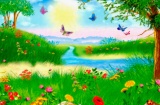 Когда это бывает?Прочитайте о приметах лета: летние месяцы - июнь, июль, август. Стоят длинные теплые дни, короткие летние ночи.В жаркие дни разражаются грозы с сильными теплыми дождями. Во время дождя, если светит солнце, на небе появляется разноцветная радуга. В жаркие дни утром и вечером на траву падает роса. Поспевают в лесу ягоды и грибы. Много цветов. Созревают овощи, фрукты, ягоды.Прочитайте рассказ «Лето».Наступило лето. Мы гуляли по лугу. Трава выше колен, густая, зеленая. А сколько в ней цветов! Они поднимают свои нарядные головки. Одни - в лиловых колпачках, другие — в белых веночках. А у иных головка вся золотая, будто крохотное лучистое солнышко.Вопросы к тексту:С чем сравнивает автор цветы?Как вы думаете, какие цветы изобразил он? Видели вы их?Расскажите о них.Прочитайте текстТаня и Оля гуляли на лугу. Они цветы собирали, венки плели. А недалеко текла речка.Побежали Таня и Оля к речке. Водичка в ней чистая, теплая. Ну как тут не искупаться!Сейчас они будут раздеваться и купаться.Вопросы по тексту:Что делали девочки на лугу?Куда побежали Таня и Оля?Предложите ребенку пересказать текст.Сопоставьте противоположные действия, например: Таня одевается - Оля ... (раздевается); Таня обувается - Оля ... (разувается); Таня завязывает - Оля ... (развязывает).Назовите действия по аналогии:Оля купается, и я ... (купаюсь).Оля одевается, и я ... .Оля умывается, и я ... .Скажите правильно:Дети пошли купаться (куда?) на речку. Дети купаются (где?) в речке. Дети переплывают (что?) реку. Лодки плывут (где?) по реке.Приложение 4.Развитие речи «Лето».Солнце печет,Липа цветет,Рожь поспевает,Когда это бывает?Прочитайте о приметах лета: летние месяцы - июнь, июль, август. Стоят длинные теплые дни, короткие летние ночи.В жаркие дни разражаются грозы с сильными теплыми дождями. Во время дождя, если светит солнце, на небе появляется разноцветная радуга. В жаркие дни утром и вечером на траву падает роса. Поспевают в лесу ягоды и грибы. Много цветов. Созревают овощи, фрукты, ягоды.Прочитайте рассказ «Лето».Наступило лето. Мы гуляли по лугу. Трава выше колен, густая, зеленая. А сколько в ней цветов! Они поднимают свои нарядные головки. Одни - в лиловых колпачках, другие — в белых веночках. А у иных головка вся золотая, будто крохотное лучистое солнышко.Вопросы к тексту:С чем сравнивает автор цветы?Как вы думаете, какие цветы изобразил он? Видели вы их?Расскажите о них.Прочитайте текстТаня и Оля гуляли на лугу. Они цветы собирали, венки плели. А недалеко текла речка.Побежали Таня и Оля к речке. Водичка в ней чистая, теплая. Ну как тут не искупаться!Сейчас они будут раздеваться и купаться.Вопросы по тексту:Что делали девочки на лугу?Куда побежали Таня и Оля?Предложите ребенку пересказать текст.Сопоставьте противоположные действия, например: Таня одевается - Оля ... (раздевается); Таня обувается - Оля ... (разувается); Таня завязывает - Оля ... (развязывает).Назовите действия по аналогии:Оля купается, и я ... (купаюсь).Оля одевается, и я ... .Оля умывается, и я ... .Скажите правильно:Дети пошли купаться (куда?) на речку. Дети купаются (где?) в речке. Дети переплывают (что?) реку. Лодки плывут (где?) по реке.Приложение 4.Развитие речи «Лето».Солнце печет,Липа цветет,Рожь поспевает,Когда это бывает?Прочитайте о приметах лета: летние месяцы - июнь, июль, август. Стоят длинные теплые дни, короткие летние ночи.В жаркие дни разражаются грозы с сильными теплыми дождями. Во время дождя, если светит солнце, на небе появляется разноцветная радуга. В жаркие дни утром и вечером на траву падает роса. Поспевают в лесу ягоды и грибы. Много цветов. Созревают овощи, фрукты, ягоды.Прочитайте рассказ «Лето».Наступило лето. Мы гуляли по лугу. Трава выше колен, густая, зеленая. А сколько в ней цветов! Они поднимают свои нарядные головки. Одни - в лиловых колпачках, другие — в белых веночках. А у иных головка вся золотая, будто крохотное лучистое солнышко.Вопросы к тексту:С чем сравнивает автор цветы?Как вы думаете, какие цветы изобразил он? Видели вы их?Расскажите о них.Прочитайте текстТаня и Оля гуляли на лугу. Они цветы собирали, венки плели. А недалеко текла речка.Побежали Таня и Оля к речке. Водичка в ней чистая, теплая. Ну как тут не искупаться!Сейчас они будут раздеваться и купаться.Вопросы по тексту:Что делали девочки на лугу?Куда побежали Таня и Оля?Предложите ребенку пересказать текст.Сопоставьте противоположные действия, например: Таня одевается - Оля ... (раздевается); Таня обувается - Оля ... (разувается); Таня завязывает - Оля ... (развязывает).Назовите действия по аналогии:Оля купается, и я ... (купаюсь).Оля одевается, и я ... .Оля умывается, и я ... .Скажите правильно:Дети пошли купаться (куда?) на речку. Дети купаются (где?) в речке. Дети переплывают (что?) реку. Лодки плывут (где?) по реке.Приложение 5.Мир природы «Радуга-дуга».После дождя, когда сквозь густую завесу облаков проглядывает солнышко, на небе появляется красивая семицветная радуга. Она появляется там, куда уходят грозовые тучи. Радуга видна до тех пор, пока капли дождя часто и равномерно падают на землю. Чем крупнее капли и чем чаще они падают, тем ярче радуга.При случае покажите детям радугу и попросите рассмотреть ее, назвать очередность цветов. Обратите внимание детей на то, что радужные линии имеют форму полукруга и неодинаковую длину. Попросите детей определить, на что похожа радуга (на мост). Расскажите, что в древности радугу так и называли - перекинутый во времени мост, связывающий небо и землю. Она раскрашена в семь цветов, подаренных ей лучами солнца. Цвета радуги расположены в строго определенном порядке: красный, оранжевый, желтый, зеленый, голубой, синий и фиолетовый. Эти цвета составляют белый солнечный луч, который во время дождя преломляется в каплях дождевой воды. Чтобы запомнить эту последовательность, люди придумали предложение, в котором первая буква каждого слова такая же, как первая буква названия цвета: «Каждый Охотник Желает Знать, Где Сидит Фазан».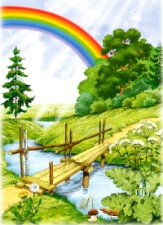 Обычно мы видим радугу, когда дождь еще не кончился, но на небе светит солнце. Радугу можно видеть не только на небе, но и в фонтане, во время купания в реке, когда поднимается много брызг. Главное, чтобы солнце и вода «работали» вместе.Зимой в сильный мороз множество ледяных кристалликов действуют вместе с солнцем так же, как и капельки воды, но радуга получается более бледная. Даже яркий свет уличных фонарей в морозный вечер создает вокруг них дымчатый светящийся круг, в котором иногда можно найти слабые оттенки розового и желтого цветов.Приложение 5.Мир природы «Радуга-дуга».После дождя, когда сквозь густую завесу облаков проглядывает солнышко, на небе появляется красивая семицветная радуга. Она появляется там, куда уходят грозовые тучи. Радуга видна до тех пор, пока капли дождя часто и равномерно падают на землю. Чем крупнее капли и чем чаще они падают, тем ярче радуга.При случае покажите детям радугу и попросите рассмотреть ее, назвать очередность цветов. Обратите внимание детей на то, что радужные линии имеют форму полукруга и неодинаковую длину. Попросите детей определить, на что похожа радуга (на мост). Расскажите, что в древности радугу так и называли - перекинутый во времени мост, связывающий небо и землю. Она раскрашена в семь цветов, подаренных ей лучами солнца. Цвета радуги расположены в строго определенном порядке: красный, оранжевый, желтый, зеленый, голубой, синий и фиолетовый. Эти цвета составляют белый солнечный луч, который во время дождя преломляется в каплях дождевой воды. Чтобы запомнить эту последовательность, люди придумали предложение, в котором первая буква каждого слова такая же, как первая буква названия цвета: «Каждый Охотник Желает Знать, Где Сидит Фазан».Обычно мы видим радугу, когда дождь еще не кончился, но на небе светит солнце. Радугу можно видеть не только на небе, но и в фонтане, во время купания в реке, когда поднимается много брызг. Главное, чтобы солнце и вода «работали» вместе.Зимой в сильный мороз множество ледяных кристалликов действуют вместе с солнцем так же, как и капельки воды, но радуга получается более бледная. Даже яркий свет уличных фонарей в морозный вечер создает вокруг них дымчатый светящийся круг, в котором иногда можно найти слабые оттенки розового и желтого цветов.Приложение 5.Мир природы «Радуга-дуга».После дождя, когда сквозь густую завесу облаков проглядывает солнышко, на небе появляется красивая семицветная радуга. Она появляется там, куда уходят грозовые тучи. Радуга видна до тех пор, пока капли дождя часто и равномерно падают на землю. Чем крупнее капли и чем чаще они падают, тем ярче радуга.При случае покажите детям радугу и попросите рассмотреть ее, назвать очередность цветов. Обратите внимание детей на то, что радужные линии имеют форму полукруга и неодинаковую длину. Попросите детей определить, на что похожа радуга (на мост). Расскажите, что в древности радугу так и называли - перекинутый во времени мост, связывающий небо и землю. Она раскрашена в семь цветов, подаренных ей лучами солнца. Цвета радуги расположены в строго определенном порядке: красный, оранжевый, желтый, зеленый, голубой, синий и фиолетовый. Эти цвета составляют белый солнечный луч, который во время дождя преломляется в каплях дождевой воды. Чтобы запомнить эту последовательность, люди придумали предложение, в котором первая буква каждого слова такая же, как первая буква названия цвета: «Каждый Охотник Желает Знать, Где Сидит Фазан».Обычно мы видим радугу, когда дождь еще не кончился, но на небе светит солнце. Радугу можно видеть не только на небе, но и в фонтане, во время купания в реке, когда поднимается много брызг. Главное, чтобы солнце и вода «работали» вместе.Зимой в сильный мороз множество ледяных кристалликов действуют вместе с солнцем так же, как и капельки воды, но радуга получается более бледная. Даже яркий свет уличных фонарей в морозный вечер создает вокруг них дымчатый светящийся круг, в котором иногда можно найти слабые оттенки розового и желтого цветов.Приложение 6.Конструирование из бумаги «Солнышко».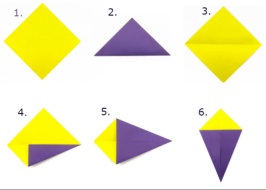 Вырезаем 8 желтых квадратов из цветной бумаги, 1 желтый круг из картона.Из всех желтых квадратов делаем базовую форму «Воздушный змей»;перевернуть заготовку;соединяем все восемь заготовок, образуя круг;с обеих сторон в центр наклеиваем желтый круг из картона;в круге рисуем глаза, нос, рот (можно нарисовать волосы) по замыслу ребенка.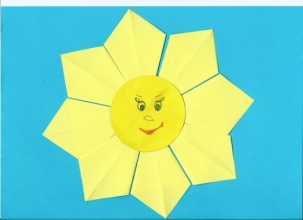 Приложение 6.Конструирование из бумаги «Солнышко».Вырезаем 8 желтых квадратов из цветной бумаги, 1 желтый круг из картона.Из всех желтых квадратов делаем базовую форму «Воздушный змей»;перевернуть заготовку;соединяем все восемь заготовок, образуя круг;с обеих сторон в центр наклеиваем желтый круг из картона;в круге рисуем глаза, нос, рот (можно нарисовать волосы) по замыслу ребенка.Приложение 6.Конструирование из бумаги «Солнышко».Вырезаем 8 желтых квадратов из цветной бумаги, 1 желтый круг из картона.Из всех желтых квадратов делаем базовую форму «Воздушный змей»;перевернуть заготовку;соединяем все восемь заготовок, образуя круг;с обеих сторон в центр наклеиваем желтый круг из картона;в круге рисуем глаза, нос, рот (можно нарисовать волосы) по замыслу ребенка.